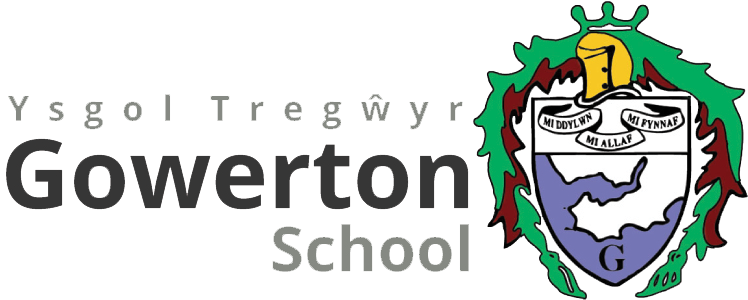 SCIENCE DEPARTMENTTopic 3 - WavesLongitudinal and Transverse waves1. LongitudinalA longitudinal wave has vibrations along the direction of the wave.Longitudinal waves need particles to move through such as air. ExamplesSoundEarth quake waves2. TransverseA transverse wave has vibrations at right angles to the direction of the wave. Transverse waves don’t need particles to move through.ExamplesLightElectromagnetic radiationActivity 1 Watch the slinky spring demonstration by your teacher.Look at the cartoon on the next page, who do you think is correct?Decide with your partner and give reasons using knowledge of waves and you knowledge of space. 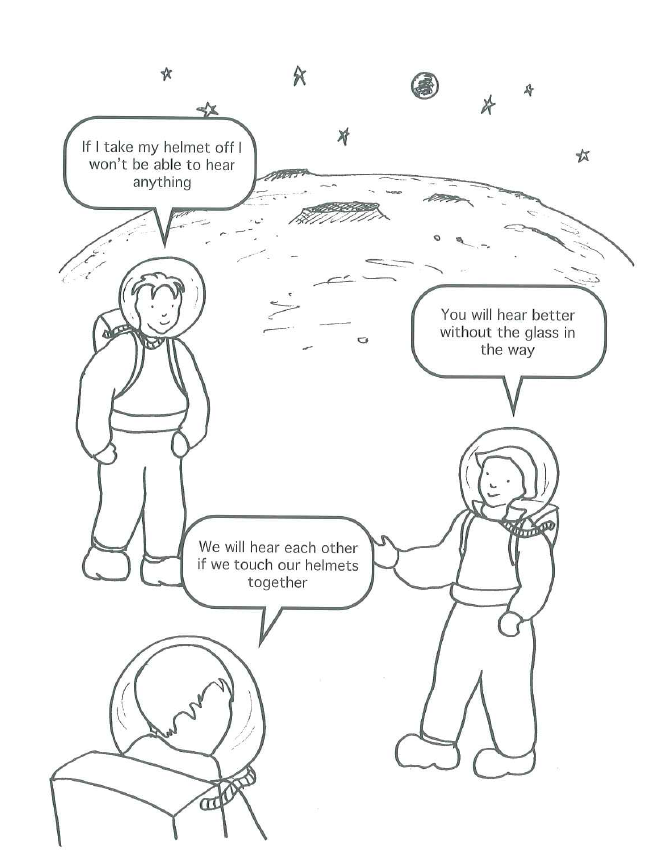 Parts of a WaveA wave has parts that have names:A wave has 1 peak and 1 trough. The peak is the top and the trough is the bottom. A wavelength is the length of 1 wave.The period is the time for 1 wave. The amplitude is the distance to the top of the wave from the centre.The frequency of a wave is the number of waves that pass a point in Activity 2 1. From this information, draw a wave with 2 complete waves and add on the:WavelengthAmplitudeThe period with a T on the time axis.A peakA trough2. If this wave happens in 2s, what is the frequency?3. If the wave happens in 1s, what is the frequency?Check your answer with your teacher. The Wave EquationWave Speed = Wavelength x FrequencyThe following units must be used:Wavelength is in mSpeed is in m/s Frequency is in HzIf you have a letter before these you need to use the multiplier for it before you add it into the equation this will change it into the unit you need:Multipliers: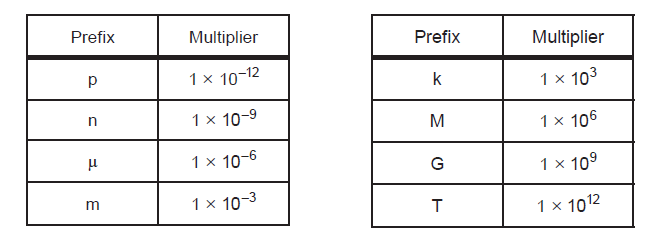 So for example:3km = 3 x 103mTry the following:6ms20km50nm60THzUsing the steps on the front of your book, find the missing values in the table.Activity 3 – Now try theseUsing the Speed EquationSpeed = Distance              TimeActivity 4 - Now Try theseSome of these units won’t need changing. Before you start see if you can see the ones you need to change. Questions 4 and 5 show how the time is different for a sound and light travelling 1000m.Activity 5 Use your ideas about sound and light to decide who is correct in this cartoon.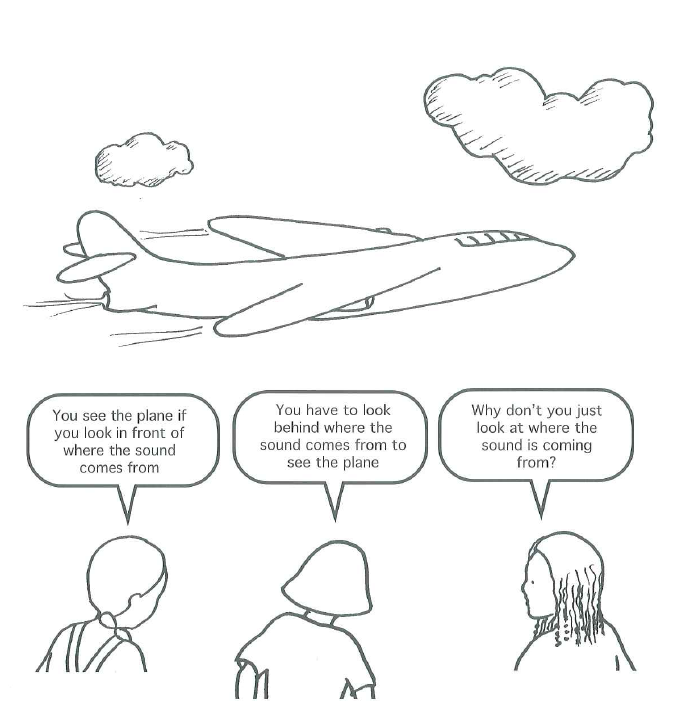 Activity 6 - The Water Wave ExperimentAn investigation to find the relationship between depth of a wave and speedYou have the following equipment:A trayA Jug of waterA meter ruleA stop watchDiscuss in your groups how you will do this investigation.Think about:How you are going to measure the depth of the water in the trayHow you are going to create a wave What measurements are you going to take to find the speed e.g. what distance will you measure and what time.Will you repeat the experiment? Why?What will you do with the results once you have found the speed?In your books, write a plan of this experiment. You will need a diagram and the plan must be written step by step.Draw a table of results to add your data to. You must ensure you have all the correct columns added. Think carefully about the columns you need, you will lose marks if your table is split. Once you have discussed this with your teacher, you can carry out the experiment. Draw your graph. What will you put on the y-axis and the x-axis?Now answer the following questions in complete sentences in your book.Water Wave Practical QuestionsWhat was the independent variable?What was the dependent variable?Why did you repeat your experiment?Were your results repeatable? What does reproducible mean?Were your results reproducible?How did you ensure that the experiment was fair?Describe the relationship between depth of water and speed of waves.Did you identify any anomalies?What does the speed increase by when you double the depth from 0.5cm to 1cm?Is this the same if you double the depth from 1cm to 2cm?What errors could have occurred in this experiment?How could you make the experiment more accurate?Reflection and Refraction of WavesThe law of reflectioni = angle of incidencer = angle of reflectionActivity 7On a sheet of plain paper, draw a 3 of these diagrams as shown:The dotted line is called the normal line because it is at right angles to the surface.All angles are measured from the normal line. Draw a line on each diagram at a different angleUsing the ray box, a single slit, a power supply and a mirror, draw a reflected ray on each of your diagrams.Copy this table into your bookletWhat do you think the law of reflection is?Write a sentence in your book to day what the law of reflection is. Use Scientific language where needed.Look at the Cartoon on the next page, who do you think is correct?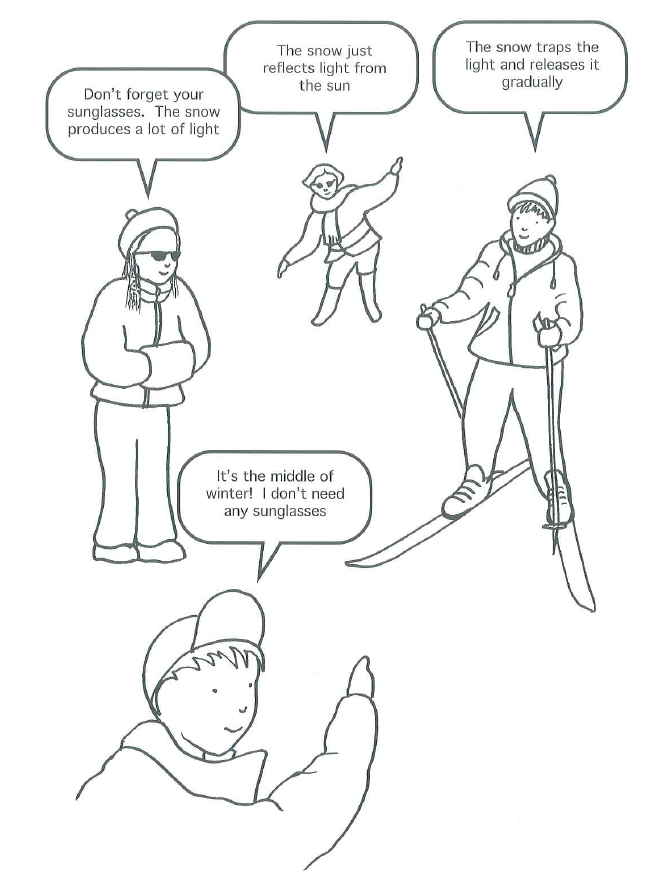 RefractionHere are some facts about refraction:Refraction occurs because waves travel through different materials at different speeds. If the speed changes, refraction occurs. Refraction causes light to bend in materials that have different optical densities. The speed of light is largest in air (or a vacuum), there is no faster speed.When the speed of the wave decreases, the wavelength and the angle also decrease. The frequency is always the same.For a water wave, the speed is larger in deep water. Investigating refraction of lightActivity 8Using the following equipment, draw a diagram of refraction of light using a glass block.A glass blockA ray boxA power supplyPlain paperDraw around the glass block on a piece of plain paper.Draw a normal line about 2cm in from the left of your glass block.Draw a line at an angle hitting the normal line (your teacher will demonstrate this if you are unsure.)Place the light from the ray box on your line you have just drawn. Draw the light coming out of (emerging) the glass block.Label on your diagram:The incident rayThe incident angleThe refracted rayThe refracted angleThe emergent rayThe emergent angleThe area where the speed is the greatestThe area where the speed is the leastCopy and complete this table in your book:Write a sentence comparing the incident angle and the refracted angleWrite a sentence comparing the incident angle with the emergent angle. Draw a diagram to show how the angles would change if a wave travelled from deep to shallow water. The Electromagnetic SpectrumActivity 9 - Finding Information and PresentingUsing the Chrome books, find out the following information about the Electromagnetic Spectrum:Why are they grouped in this way?What is the order? (there are 7 parts)What is the wavelength of each part?What is the frequency of each part?Give 3 uses of each part.Say if the part is dangerous and say what it can do to the body. You are going to present this in groups to the class and each group will be marked on:The information givenThe presentation skills of the groupThe software used (Sway or PowerPoint)Videos and diagrams used.Making a data baseWith the information you have found from your group and other groups, use J2E to create a data base for the Electromagnetic Spectrum. You are going to do this individually. You can decide what information you are putting in it.Create 5 questions for someone in the class to answer using your data base. SpeedWavelengthFrequency110km5MHz22.5cm78kHz33 x 108m/s1 x 10-10m43 x 108m/s1.7 x 1014Hz565m/s300km670km3mHzSpeedTimeDistance10.5s3.5m260km/hr3km36 x 105s7000m43 x 108m/s (speed of light)1000m5330m/s (speed of sound)1000m685000miles67hrs7579m/s600hrs885mph3hrsAngle of incidenceAngle of reflectionIncident angleRefracted angleEmergent angle